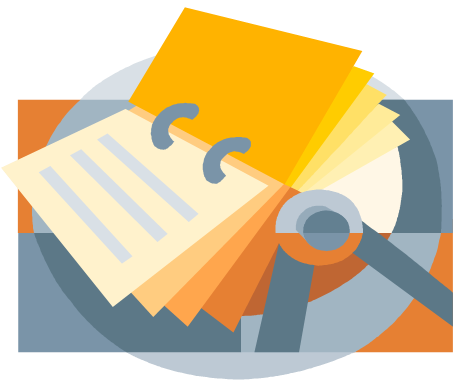 ПАСПОРТметодического кабинетамуниципального дошкольного образовательного учреждения «Детский сад №93»Адрес МДОУ: 430910, Республика Мордовия. г.Саранск,р.п. Луховка, ул. Октябрьская, д.17АТелефон/факс: 8(8432) 25-71-90Адрес электронной почты: ds93sar@mail.ru Режим работы: 7.00 -19.00 при 5-ти дневной неделеАлгоритм паспорта методического кабинета. 1. Общие положения2. Функции методического кабинета3. Задачи методического кабинета4. Техническая характеристика методического кабинета5. Оборудование кабинета Инвентарная ведомость6. Номенклатура дел7. Оснащение методического кабинета инструктивными     материалами• Нормативные документы• Документация старшего воспитателя• Методическая справочная литература• Детская художественная литература• Методические материалы, рекомендации• Дидактический наглядный материал• Видео материал8. Педагогический обобщенный опыт работы9. Перспективный план развития кабинета на 3 годаПриложение.• Годовой план• Инструкция• Правила пользования кабинетом• Правила технической безопасности• Инвентарная ведомость• Положение о методическом кабинете• График занятости кабинета1. Паспорт.Основанием для разработки данного паспорта являются следующие нормативно-законодательные документы:1.  Федеральный  закон  Российской Федерации от 29 декабря . N 273-ФЗ "Об образовании в Российской Федерации";2.Порядок организации и образовательной деятельности по основным образовательным программам дошкольного образования, утверждённым приказом Министерства образования и науки Российской Федерации от 30 августа 2013г.№ 10143. Приказ Минобрнауки РФ от 17.10.2013 г. №1155 «Об утверждении федерального государственного образовательного стандарта дошкольного образования» (зарегистрировано в Минюсте РФ 14.11.2013 г., регистрационный № 30384) утвержден и вводится в действие с 1 января 4. Устав дошкольного учреждения  5. Конвенция о правах ребёнка;6.Санитарно-эпидемиологические правила и нормативы   СанПиН 2.4.1.3049-137. Концепция построения развивающей среды в дошкольном учреждении.8. Письмо МО РФ от 14.03.2000г. № 65/23-16 «О гигиенических требованиях к максимальной нагрузке детей дошкольного возраста в организованных формах обучения»;9. Критерии оценки содержания и методов воспитания и обучения, реализуемых в дошкольном образовательном учреждении (программы и педагогические технологии, характер взаимодействия педагога с детьми). (Приложение к Приказу №10 РФ от 22.08.1996г. №448);10. Письмо МО РФ от 09.08.2000г. №237/23-16 «О построении преемственности в программах дошкольного образования и начальной школы»; 11. Концепция преемственности в эстетическом развитии детей дошкольного и младшего школьного возраста (Центр непрерывного художественного образования МИПКРО и Центр «Дошкольное детство» им. А.В. Запорожца);                 Резолюция Всероссийского совещания руководителей органов управления образования (1999г.) «Проблема преемственности дошкольного и начального обучения»;13. Приказ МП РСФСР «О совершенствовании системы непрерывного образования педагогических кадров учреждений просвещения РСФСР» 03.09.1987 № 164;14. Приказ МНО РСФСР «О совершенствовании системы повышения квалификации руководящих и инженерно-педагогических кадров народного образования и организации работы по непрерывному образованию населения» 20.10.1988 №73;15.Приказ МО РСФСР «О подготовке, переподготовке и повышении квалификации рабочих кадров» от 25.03.1991 №77;16. Приказ МО и ПО РФ «Об организации повышения квалификации руководителей региональных органов управления образованием, методистов учреждений системы повышения квалификации районных (городских) методических служб и учителей начальных классов» 04.02.1997 №16917. Решение коллегии МО и ПО, РФ «О состоянии и мерах по улучшению повышения квалификации и переподготовки работников образования РФ» 17.06.1997 №8/1;18. Приказ МО РФ «О программе развития системы непрерывного образования в России на 2001-2010гг.» 24.04.2001 № 1818.Нормативно-правовые документы, обеспечивающие преемственность в работе детского сала и школы1. Федеральный  закон  Российской Федерации от 29 декабря . N 273-ФЗ "Об образовании в Российской Федерации";2. Письмо Министерства образования РФ «О построении преемственности в программах дошкольного образования и начальной школы» от 09.08.2000г. №237/23-16.3. Концепция непрерывного образования (дошкольное и начальное звено). (Проект Министерства образования РФ, 1999г.)4. Письмо Министерства общего и профессионального образования РФ «О недопустимости перегрузок обучающихся в начальной школе» от 22.02.1999г. №220/11-12.5. Письмо Министерства образования РФ от 07.04.1999г. № 79/23-16 «О практике проведения диагностики развития ребенка в системе дошкольного образования».6. Письмо Министерства образования РФ от 22.07.1997г. № 990/14-15 «О подготовке детей к школе».7. «Проблемы» преемственности дошкольного и начального образования» (информация Министерства образования РФ от 20.10.1999г.).8. Решение Коллегии Московского комитета образования от 24.02.2000г., протокол № 6/2 «Система дошкольного образования и перспективы его развития».9.Концепция преемственности в работе ДОУ и начальной школы (Центр «Дошкольное детство» им. А.В. Запорожца, 25.09.1997г.)10.Концепция преемственности в эстетическом развитии детейдошкольного и младшего школьного возраста (Центр непрерывного художественного образования МИПКРО и Центр «Дошкольное детство» им. А.В.Запорожца).11.Резолюция Всероссийского совещания руководителей органов управления образования (1999г.) «Проблема преемственности дошкольного и начального обучения».1.Общие положения.Паспорт педагогического кабинета разработан на основе следующих нормативно-правовых документах:1. Федеральный закон  Российской Федерации от 29 декабря . N 273-ФЗ "Об образовании в Российской Федерации";2.Организации и осуществления образовательной деятельности  по основным  общеобразовательным  программам – образовательным  программам    дошкольного образования. Приказ Министерства  образования   и науки  Российской Федерации от 30 август . № 1014  3. Положение о лицензировании образовательной деятельности. Постановление Правительства РФ от 18.10.2000 г. № 7964. О федеральных компонентах государственных образовательных стандартов дошкольного образования. Постановление Правительства РФ 8.04.2000 №3095. О подготовке детей к школе. Письмо МО РФ от 17.11.94. №4426. Концепция дошкольного воспитания. Одобрена решением коллегии Государственного комитета СССР по народному образованию 16.06.89 №7-17. Об организации взаимодействия образовательных учреждений и обеспечение преемственности дошкольного и начального общего образования. Методическое письмо МО РФ от 25.03.94.№35 -М8. О построении преемственности в программах дошкольного образования и начальной школы. Письмо РФ от 9.08.2000 г. №237-23-169. Инструктивно - методическое письмо Министерства образования РФ о программно — методическом обеспечении дошкольного образования - в контексте педагогики развития от 24.03.95 №42 - 19 - 1510. О новых российских программах дошкольных образовательных учреждений.11. Письмо МО РФ от 29.01.98 №90-19-15 11.0 реализации права дошкольных образовательных учреждений на выбор программ и педагогических технологий. 11.Письмо МО от 2.06.98. №89 - 34-16 12.0 новых развивающих учебно - методических комплектах для дошкольных образовательных учреждений.12. Письмо МО РФ от 24.05.99. №104-23 - 16 13.0 практике проведения диагностики развития ребенка в системе дошкольного образования.2. Функции кабинета.1. В кабинете проводятся;- индивидуальные консультации- коллективные консультации- педагогические и производственные пятиминутки- педагогические советы- семинары- мастер - классы- заседания творческих групп.3. Задачи кабинета1. Своевременное информирование о:- новых разработках психолого-педагогической науки и рядовой практики,- нормативно - правовом и методическом обеспечении,- о своем учреждении, авторских разработках2. Оказание методической помощи педагогам:- в организации педагогического процесса- в организации самообразования- в изучении и внедрении новых программ- в изучении, внедрении и обобщении передового опыта- в оформлении педагогической документации.3. Пропаганда передового опыта:- внутри дошкольного учреждения,- в городе, области, регионе.4. Инновационная деятельность:- организация работы экспериментальной площадки.4.Технические характеристики кабинета.5. Оборудование кабинета6. Номенклатура дел.Воспитательно-образовательная работа7.  Оснащение кабинета.7.1. Нормативно-инструктивные материалы:1.  Федеральный  закон  Российской Федерации от 29 декабря . N 273-ФЗ "Об образовании в Российской Федерации";2. Конвенция о правах ребёнка;3. Приказ Минобрнауки РФ от 17.10.2013 г. №1155 «Об утверждении федерального государственного образовательного стандарта дошкольного образования» (зарегистрировано в Минюсте РФ 14.11.2013 г., регистрационный № 30384) утвержден и вводится в действие с 1 января 4. Устав дошкольного учреждения .5.Организации и осуществления образовательной деятельности  по основным  общеобразовательным  программам – образовательным  программам    дошкольного образования. Приказ Министерства  образования   и науки  Российской Федерации от 30 август . № 1014 6.Санитарно-эпидемиологические правила и нормативы   СанПиН 2.4.1.3049-137.2. Документация старшего воспитателя:• Годовой план работы ДОУ.• Программа развития ДОУ.• Тетради протоколов заседаний педагогических советов.• План работы с кадрами на месяц.• Журнал поступления и учета литературы и пособий.• Тетрадь наблюдений педагогического процесса.7.3. Дидактический и педагогический материал:Ознакомление с окружающим. Развитие речи.• Серии картин: Домашние животныеДикие животные,Из жизни животных,Профессии,Времена года,Птицы,Игры детей,Потешки для малышей.• Игры по развитию речи (младший, старший возраст).• Предметные картинки: игрушки,Инструменты, Транспорт, Мебель, Посуда.• Сюжетные картины: Иллюстративный материал о нашей Родине.• Тематические папки: Жизнь замечательных людей,Детям о профессии. Всё о космосе. Война. Победа.• Портреты русских и советских писателей.• Иллюстрации о Советской Армии.Ознакомление с природой.• Наборы картинок и альбомов:- Дикие животные,- Домашние животные,- Птицы,- Овощи, фрукты.• Дидактические игры.• Настольно-печатные игры.• Муляжи и гербарии.Развитие математических представлений.• Раздаточный материал:- количество и счет.- величина.- форма.• Дидактический материал.Изобразительная деятельность.Наглядные пособия:- иллюстративный материал по декоративному рисованию,- лепка в детском саду,- аппликация в детском саду,- рисование в детском саду,- художники-иллюстраторы.• Образцы по рисованию.• Репродукции картин художников.Конструирование.• Настольный строительный материал. (находится в каждой группе)8. Перспективный план развития кабинета.9. График работы методического кабинета.Выдача пособий - с 13.00-14.00Критерии оценки методического кабинетаОценивание каждого показателя осуществляется по пятибальной системе:0 – отсутствие материалов для оценивания;1 – материалы частично соответствуют предъявляемым требованиям;2 – материалы в большей степени соответствуют предъявляемым требованиям;3 – материалы на 90 % соответствуют предъявляемым требованиям;4 – материалы полностью соответствуют предъявляемым требованиямНазвание кабинетаМетодический кабинет дошкольного образовательного учрежденияГод создания2015Общая площадь – Освещение - электрическоеТемпературный режим - 20° Пол – линолиумСтены – покраскаОкно - 1, пластиковый стеклопакет  Вход- 1 Уборочный инвентарь - тряпка для пыли, ведро, тряпка для мытья пола, швабра.13 кв.м.Ответственный за кабинетЧиркова Ирина Олеговна№ п/пНаименование Марка Год приобретенияИнвентарный номерКол-во шт.1Шкаф для документов22Шкаф платяной 13Стулья полумягкие4Стол письменный1Компьютерная техника:КомпьютерПринтерКсерокс201520152015111Индекс делНаименование делСрок хранения документацииОтветст-венныйПриме-чание02-00План работы Управления образования Администрации г.о. Саранск. Программы Управление образования. постоянноСВ02-01Основная общеобразовательная программа учреждения.Программы, используемые в работе с детьмипостоянноСВ02-02Программа развития учреждения. Концепция развития учреждения. постоянноЗавСВ02-03Положение, программа реализации инновационного (приоритетного) направления работы ДОУ. постоянноСВ02-04Годовой план работы учреждения. постоянноЗавСВ02-05Положение о педагогическом совете. Протоколы заседаний педагогического Совета. Приложения к ним. постоянноСВ02-06Учебный план. Расписание  непосредственно образовательной деятельности детей. Расписание  предоставления дополнительных услуг. Режим реализации образовательных областей в процессе детской деятельностипостоянноСВ02-07Диагностические материалы для изучения состояния педагогического процесса (картотеки схем, наблюдений, анкет и т.д.). Результаты мониторинга образовательного процесса.постоянноСВ02-08Картотека наблюдений за деятельностью педагогов. постоянноСВ02-09Комплексно – тематическое планирование работы с детьми. постоянноСВ02-10Контроль (справки по анализу и результатам контроля). 5 летСВ02-11Инструкции, рекомендации. постоянноСВ02-12Аттестационные материалы. 5 летСВ02-13Материалы по обобщению, распространению передового педагогического опыта. Материалы по самообразованию (инновационному направлению работы педагогов). постоянноСВ02-14Материалы по работе с родителями воспитанников ДОУ (Дни открытых дверей, социальный паспорт семей, план работы на год и т.п.). 5 летСВ02-15Работа с неорганизованными детьми. Бесплатный консультативный пункт для родителей. 5 летСВ02-16Совет по профилактике безнадзорности.5 летСВ02-17Деловое сотрудничество. 5 летСВ02-18Преемственность работы со школой. 5 летСВ02-19Документы по организации дополнительных услуг. 5 летСВ02-20Материалы работы «Школы молодого воспитателя». 5 летСВ02-21Материалы по работе творческой группы ДОУ. 5 летСВ02-22Протоколы коллективных просмотров 5 летСВ02-23Отчетность. постоянноСВ02-24План, документы по организации летней оздоровительной работе. 5 летСВ02-25Контрольный лист выполнения годового плана. 5 летСВ02-26Журнал регистрации посещений городских, республиканских методических объединений и т.п. 5 летСВ02-27Материалы мероприятий, проводимых за месяц, год (декады, акции и т.п.). 5 летСВ02- 28Программа «Здоровье» постоянноСВ02- 29Медико-педагогический консилиумпостоянноСВ02- 30Журнал поступления и выдачи методической продукции. постоянноСВ№п/пЧто планируется                  Сроки                  Сроки                  Сроки                  СрокиОтветственный№п/пЧто планируется2015-20162016-20172017-20182018-2019Ответственный1.Создать нормативно-правовую базу, регулирующую реализацию ФГОС ДО***Ст.воспитатель2.Приобрестиметодическуюлитературу по  разделу:*Ст.воспитательфизическое развитие и здоровье;**Ст.воспитательвоспитание детей раннего возраста;*Ст.воспитательсоциально-коммуникативное развитие;*Ст.воспитательречевое развитие;**Ст.воспитательхудожественно-эстетическое развитие:**Ст.воспитательпознавательно-исследовательская деятельность*Ст.воспитатель3Создание картотеки методических, дидактических и цифровых образовательных ресурсов по ФГОС***Ст.воспитательПонедельник8.00-15.00Вторник7.00-19.00Среда8.00-17.00Четверг8.00-15.00Пятница8.00-15.00№Критерий оценкиПоказателиСамооценкаПримечание1Документация кабинетапаспорт кабинета1Документация кабинетаинвентарная ведомость на имеющееся оборудование1Документация кабинетаграфик работы кабинета1Документация кабинетаплан развития кабинета2Программно-методическое оснащение методического кабинетаукомплектованность программно-методическим  обеспечением, учебно-методическими комплексами и их соответствие профилю кабинета, требованиям ФГОС и образовательной программы2Программно-методическое оснащение методического кабинетаналичие, систематизация дидактических и методических материалов для осуществления образовательного процесса2Программно-методическое оснащение методического кабинетаналичие постоянных и сменных информационных стендов3Специальные средства для научной организации образовательной деятельности и управления ейматериалы для диагностики качества образования3Специальные средства для научной организации образовательной деятельности и управления ейнаучно-методическая литература для подготовки воспитателя к образовательной деятельности3Специальные средства для научной организации образовательной деятельности и управления ейлитература для детей4Санитарно-гигиеническое состояние методического кабинетацелесообразность организации пространства (рабочее место педагога, место для индивидуальной  и групповой работы педагогов, зона оргтехники и т.д.)4Санитарно-гигиеническое состояние методического кабинетаподбор мебели4Санитарно-гигиеническое состояние методического кабинетаосвещение кабинета4Санитарно-гигиеническое состояние методического кабинетасистема проветривания4Санитарно-гигиеническое состояние методического кабинетаналичие ремонта5Техника безопасностисоблюдение правил техники безопасности при работе педагогов в кабинете5Техника безопасности5Техника безопасности6Дизайн кабинетаоригинальность оформления6Дизайн кабинетастилевое единство (эстетичность)6Дизайн кабинетаозеленение (при необходимости)6Дизайн кабинетасоответствие стендового материала дизайну кабинета6Дизайн кабинетаучет регионального компонента в оформлении кабинетаОбщее количество балловОбщее количество баллов